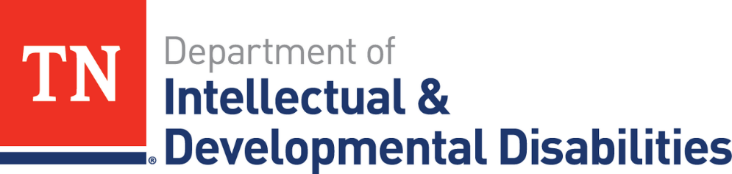 EXPANSION credentialing APPLICATIONfor the following programs:KATIE BECKETT (Part A), KATIE BECKETT (Part B), 1915c HOME AND COMMUNITY-BASED SERVICES (HCBS) waivers, employment and community first (ECF) choices, and Choices* INTRODUCTION: The purpose of the EXPANSION CRENDENTIALING APPLICATION is to add a new program(s), new service(s), and/or new region(s). This application must be completed by an entity (e.g., individual, group, agency, or other type of organization) who is currently contracted through either of the following programs: Katie Beckett- Part A, Katie Beckett- Part B, the 1915c Home and Community Based Services (HCBS) Waivers, Employment Community First (ECF) CHOICES, or CHOICES.If you are solely requesting to add a Managed Care Organization (MCO) contract or counties to your current contracted region(s), complete the MCO Contract and County Expansion Request Form located on the DIDD website: How to Become a Credentialed Provider (tn.gov)PLEASE NOTE:***For a new provider applicant applying for the CHOICES program, credentialing is conducted by DIDD only if the provider applicant is also applying to provide any of the following Katie Beckett, 1915c, or ECF Choices .   ****Should you wish to provide CHOICES as a stand-alone program, credentialing is conducted by the Managed Care Organization (MCO). Therefore contact the MCOs, (Wellpoint, BlueCare, and/or UnitedHealthcare) for the CHOICES application and submit the completed application directly to the MCO.EXPANSION CREDENTIALING APPLICATION SUBMISSION GENERAL GUIDELINESSee the Submission Links below, submit the application to the region you are requesting to provide the service. If requesting to provide services in multiple regions, submit the application to the region in which your main office is located. Note: When naming your application include the name of your organization as part of the title in each uploaded document each time you submit information. Example:  ABC application, ABC background checks, ABC Disclosure form, etc. If the uploaded application and supporting documents are not preceded by the initials from your company’s name this may delay the downloading process and credentialing of your application submission. Note: If you decide to upload a ZIP FILE. Please ensure the file states the name of your organization.DIDD will email confirmation of your application within two (2) business days. It is very important you contact DIDD if you do not receive this email.Please allow 30 calendar days before requesting the status of your application. For questions, contact the DIDD Provider Enrollment Coordinator by email at DIDDProvider.Application@tn.gov or by phone at (615) 532-6530Submission Links:East TN Region OwnCloud Link: https://tncloud.tn.gov/owncloud/index.php/s/xlvnxMJ64D4z0GzPassword:  uploadMiddle TN Region OwnCloud Link:  https://tncloud.tn.gov/owncloud/index.php/s/mHNGfeP0oq6B9UuPassword:  uploadWest TN Region OwnCloud Link:  https://tncloud.tn.gov/owncloud/index.php/s/PGWdmqFkXRY0XFNPassword:  uploadApplicants may submit the Expansion Credentialing Application throughout the year. To begin the expansion process, applicants should complete the application in its entirety. Applications that do not include all required information will not be processed.The applicant must provide a signature and date where indicated. An electronic signature is acceptable, but a handwritten signature is required for the VECHS-Waiver Form. For services with multiple levels, you must select each level you wish to provide.EXAMPLE: If you would like only to provide Community Living Supports (CLS) Level 4 then you will not select the other CLS Levels. If any changes in ownership and /or structure occurs during the application process, the applicant is required to notify DIDD for further direction via email at DIDDProvider.Application@tn.gov.  Only one set of supporting documents should be submitted, regardless of the number of programs/services requiring the same document.  Graphic files such as:  JPEG (photo) or TIFF, will not be accepted.Reference the How to Become a Credentialed Provider (tn.gov) site for instructions, tools, and forms to be submitted with your application.  This includes, but is not limited to, specific supporting documents required for each application/service type.  : Completion and acceptance of this credentialing application by DIDD is not a guarantee of MCO network participation. DIDD/MCO policies and procedures will govern appeals, related to network participation. Expansion Service license PrerequisiteSThe following must be completed prior to submission of the Expansion Credentialing Application. Service/ProfessionAL licenses: FOR SPECIFIC DETAILS SEE ATTACHMENT 4 service definition AND ATTACHMENT 2 Licensing Requirement PROFESSIONAL License(s)/CERTIFICATIONS: For example, when applying to provide Behavioral services, Nursing, Occupational Therapy, the applicant must submit the individual’s professional license.PROFESSIONAL SERVICES SUPPORT LICENSE (PSSL): This is applicable to 1915c clinical/therapy services (Nursing, Physical Therapy, Occupational Therapy, and Speech Language and Hearing) and is issued by the Tennessee Department of Health. *Please note: the PSSL is not issued until after the completion of the credentialing process and therefore a copy is not required during credentialing. However, this must be obtained and uploaded before your contract may be executed.SERVICE LICENSE(S): Applicable service licenses pertain to residential, day, personal assistance, and other services. For example: in the Residential category, the applicant must submit the required residential license from DIDD’s Office of Licensure. SECTION 3: PROGRAM SERVICES Scope of Services: Applicants may apply to become a credentialed provider of Katie Beckett (KB), 1915c Waivers, Employment and Community First CHOICES (ECF), and CHOICES Please see the Attachments 1-4 for additional information and requirements at How to Become a Credentialed Provider (tn.gov)Instruction: Prior to selecting the program service(s) and region(s) you are applying to participate in, review theattachments 1-4: Credentialing Standards, License Requirements Policy Requirements, and Service Definitions. Please select each service you wish to provide under the corresponding program ( Katie Beckett: Part A or B, 1915c Waivers, ECF Choices, and/or CHOICES). You will also mark the region(s) you wish to serve.NOTES: When selecting the areas, including region(s) and or county(ies) the applicant shall note the following:Credentialed 1915c and Katie Part-B providers will be qualified for all counties in the selected Region(s).ECF CHOICES, CHOICES, Katie Part-A providers will be credentialed only under the counties and services selected.  However, the MCOs contract is based on network capacity, county and services needed. NOTE: When selecting program services, please only select the service(s) you wish to add to your existing provider agreement/contract. DO not Select services you are currently contracted to provide.Please select all services and region(s) the provider will offer for the following: Katie Beckett Part A									  n/a*CONTRACTED exclusively THROUGH BlueCare Katie Beckett Part B									 n/a*CONTRACTED exclusively THROUGH DIDD 1915c WaiverS										  n/a ECF CHOICES										  n/a CHOICES											   n/aThe Expansion provider credentialing application is for CONTRACTED CHOICES PROVIDERS INTERESTED in providing services IN ANY OF THE FOLLOWING PROGRAM SERVICE: kATIE bECKETT 1915C, AND /OR ECF CHOICES. Should you wish to provide CHOICES as a stand-alone program, credentialing is conducted by the MCO. Therefore, CONTACT THE MCO FOR THEIR APPLICATION AND SUBMIT IT DIRECTLY TO THE MCO. SECTION 6:  COUNTIES COVERED BY PROGRAMSelect the counties and program(s) the applicant has the capacity to serve:PLEASE NOTE: If you are solely requesting to add counties to your contracted Program region(s), please complete and submit THE MCO Contract and County Expansion Request Form located on the DIDD website:How to Become a Credentialed Provider (tn.gov)1915c & Katie Beckett-Part B are credentialed and may be contracted for all counties and regions requested. ECF/CHOICES/KB Part A Can BE CREDENTIALED for all counties requested. However, contracted counties are per MCO need. WEST REGION:     	  All Counties			  n/aMIDDLE REGION:     	  All Counties			  n/aeast REGION:     	  All Counties			  n/aCHECK AND COMPLETE THE APPLICABLE EXPANSION OPTION (A, B, OR C) DESCRIBED BELOW;COMPLETE SECTIONS 7,8, AND 9 BELOW; SUBMIT REQUIRED SUPPORTING DOCUMENTS; ANDANSWER SECTIONS C AND/OR D  BELOW IF APPLICABLE. oPTION a: Please chECK the appropriate box  DIDD contracted provider requesting additional DIDD services (1915c waivers and/OR Katie Beckett-Part B) and regions  DIDD contracted provider requesting to Add an MC0 Program (ECF, CHOICES, and/OR Katie Beckett-Part A), service(s) and region(s) MCO contracted provider requesting TO add Another MCO Program(ECF, CHOICES, and Katie Beckett-Part A), service(s) and region(s)SUPPORTING DOCUMENTS FOR OPTION AReason(s) for requesting to add service(s) and/or Region(s): Please provide an explanation as to the reason for the request. For example: If this is being requested for a person supported, please let us know.
Submit the Required service license (s) and/or professional license(s).
Updated Agency Supervision plan:  Please provide your updated supervision plan which demonstrates managerial oversight and monitoring of the service(s) you are requesting to add.
Updated Organizational Chart: Please provide an updated Organizational Chart showing coverage for the requested service(s). 
Job Description of new service(s): Please provide an updated job description which apply to the requested service(s)please supply job descriptions showing job duties, education requirements and experience requirements. Job Descriptions must match positions on the Organizational Chart.
PROVIDER PERFORMANCE: As a currently contracted provider of Medicaid funded services within Tennessee, please supply your satisfaction survey results regarding the last two (2) years and/or the results of the most recent Quality Assurance Review which demonstrates good standing.If applying for the Enabling TECHNOLOGY SERVICE complete the Additional Requirement Specific to Enabling TECHNOLOGY, see Attachment 1. Option B: MCO Contracted provider (ECF, CHOICES, KAtie BEckett–Part A) requesting to add the DIDD program services (1915c and/or Katie BEckett-Part B)SUPPORTING DOCUMENTS FOR OPTION BReason(s) for requesting to add service(s) and/or Region(s): Please provide an explanation as to the reason for the request. For example: If this is being requested for a person supported, please let us know.
Attach the Required service and/or professional license(s) for the services requested.
Agency Supervision plan:  Please provide your updated supervision plan which demonstrates managerial oversight and monitoring of the service(s) you are requesting to add.
Organizational Chart: Please provide an updated Organizational Chart showing coverage for the requested service(s). 
Job Description of new service(s): Please provide an updated job description which apply to the requested service(s)please supply job descriptions showing job duties, education requirements and experience requirements. Job Descriptions must match positions on the Organizational Chart.
If applying for the Enabling TECHNOLOGY SERVICE complete the Additional Requirement Specific to Enabling TECHNOLOGY, see Attachment 1.SEE SECTION D BELOW REGARDING All existing providers applying to add residential, and/or nonresidential service(s) and/or regions are required to show a plan to comply with the Centers for Medicaid and Medicare Services (CMS) at the time of credentialing.Proof of active TN Secretary of state registration and/or county busIness license where appropriate.DISCLOSURE FORM (for Provider entities or provider person as appropriate): Business information must match what is reported on the TN Secretary of State and contracted name(s).Any person or entity who owns five (5) percent or more of the business should be reported as an owner.Complete the entire form as instructed. The provider Entity Federal Tax ID numberThe National Provider Identifier (NPI) number must be for an organization. Must have an assigned TennCare/Medicaid ID number. Must report the Social Security Number and Date of Birth for all owners, executive director/managing employee, and board chairperson (if applicable).  National Criminal Background Check:  A national criminal background check must be complete for the:Chairperson of the Board		Owner(s)Executive Director and/or Managing Employee. Please supply the following documentation for the individuals identified to fulfill these positions for your agency:Proof of registration for national criminal background check (copy of paid receipts)Volunteer and Criminal History System (VECHS) form Proof of required insurance(s): Please submit a valid Certificate of Insurance detailing: Coverage Description; Insurance Company & Policy Number; Exceptions and Exclusions; Policy Effective Date; Policy Expiration Date; Limit(s) of Liability; and Name and Address of Insured. For the following:Workers' Compensation/ Employers' Liability (including all States’ coverage) with a limit not less than seven hundred fifty thousand dollars ($750,000.00) per occurrence for employers’ liability. 
Comprehensive Commercial General Liability (including personal injury & property damage, premises/operations, independent Provider, contractual liability and completed operations/products coverage) with bodily injury/property damage combined single limit not less than seven hundred fifty thousand dollars ($750,000.00) per occurrence and one million, five hundred thousand dollars ($1,500,000.00) aggregate. 
Automobile Coverage (including owned, leased, hired, and non-owned vehicles coverage) with a bodily injury/property damage combined single limits not less than one million, five hundred thousand dollars ($1,500,000.00). 
The Department will accept, for Service Agreement and Credentialling purposes, $1,000,000 in Automobile Liability Insurance, combined with an Umbrella Policy that has an additional $500,000 in coverage. An Umbrella Policy cannot substitute the required $1,000,000 Automobile Liability Insurance.Professional Malpractice Liability coverage, as may be required by DIDD, with a limit of not less than seven hundred fifty thousand dollars ($750,000.00) and one million, five hundred thousand dollars ($1,500,000.00) aggregate. PROVIDER PERFORMANCE: As a currently contracted provider of Medicaid funded   services within Tennessee, please supply your satisfaction survey results regarding the last two (2) years and/or the results of the most recent Quality Assurance Review which demonstrates good standing.Optional Demographic information. Option C: Contracted clinical/therapy & ancillary service providers requesting to provide the service CATEGORIES: Residential, Day, EMployment, PERSONAL aSsisTANCE, Respite and OTHER, MUST COMPLETE and submit the New provider credentialing application.Section c: Policies & ProceduresPolicies & pROCEDURES: Please provide any policies you do not currently have for the new services. Please see ATTACHMENT 3-Provider Credentialing Policy Requirements for policy requirements per service typeProviders are charged with writing policies which explain the plan of implementation and the processes to monitor its effectiveness/success.Please complete and submit the Minimum Required Policies & Review Guidelines Tool. The critical elements in each policy are provided to aid the provider in developing standards and expectations to ensure health, safety, and accessibility. The provider must clearly demonstrate in each its policy all critical elements, concepts, expectations, and outcomes.   The tool is located at  How to Become a Credentialed Provider (tn.gov). It is recommended you use the supplied Medication Safety Policy: Please review this policy and if you choose to use it, you may then “Save as”, insert your agency’s name, and submit.Please note your Succession and Back-up staffing plans may be used in conjunction with your current supervision plan. Please ensure on your organizational chart and job descriptions coverage is provided as needed to deliver all required services.  Section D: Home & Community-Based Services (HCBS) Settings Rule:All existing providers applying to add residential, and/or nonresidential service(s) and/or regions are required to show a plan to comply with the Centers for Medicaid and Medicare Services (CMS) at the time of credentialing. This requirement includes completing and submitting a new self-assessment on each new setting/service you are requesting to expand as prescribed by DIDD to meet 100% compliance with the HCBS Settings Rule: As an existing provider applying to add services and/or region(s) you are answering questions related to future and current sites and how you plan to implement Federal guidelines. In the “evidence” section of the self-assessments, please note where proof of your plan to comply may be found.  Please verify evidence is documented where indicated. Do not provide just a statement of your plan to comply on the self-assessment. This includes, but is not limited to the following: Employment application LeasePicture of MapQuest/Google Maps/Google Earth showing location meets requirementsResident handbookSatisfaction survey Specific name of policyTenant agreementList of all licensed homes showing not located on the same street, etc. CBS Self-Assessments are not required for Clinical and Ancillary, or the Katie Beckett programs. 
TN Residential Provider Self-Assessment: Click HERE1915c Waiver Services: Family Model Residential Support, Medical Residential, Residential Habilitation, Semi-Independent Living, and Supported Living. ECF CHOICES: Community Living Supports (1a-4), Community Living Supports – Family Model (1a-4), Intensive Behavioral Community Transition and Stabilization Services, Community Stabilization and Transition, Behavioral Health Community Stabilization and Transition 2a & 2b, and Emergency Placement. CHOICES: Assisted Care Living Facility, Community Living Supports (1a-3), and Community Living Supports – Family Model (1a-3). TN Non-Residential Provider Self-Assessment: Click HERE1915c Waiver Services: Community Participation Supports, Intermittent Employment & Community Integration Wrap-Around Supports, Non-Residential Homebound Support Services, and Supported Employment. ECF CHOICES: Community Integrated Support Services, Independent Living Skills Training, Supported Employment (Individual Employment Support and Small Group), Co-Worker Supports, Discovery, Exploration, Job Coaching, Job Development Plan, Self-Employment Plan, Job Development Startup, Self-Employment Startup, Situational Observation and Assessment, Integrated Employment Path Services, Employment Discovery and Customization, Career Advancement, and Benefits Counseling (CWIC, Self Employed or Provider Employed). SECTION 7: STATEMENT OF UNDERSTANDING Are the executive director (managing employee), owner(s), and/or chairperson of the board, a fiduciary for someone the agency intends to support? *	 Yes 		No *If YES, complete the following Statement of Understanding below. If NO, this section should be left blank.The fiduciary will not receive payment as an employee or board member if the person is supported by the organization unless specifically permitted by court order. As the fiduciary of a person enrolled in any of the Medicaid Waivers, I hereby acknowledge I/we are aware that under federal guidelines I/we cannot be paid as an employee or board member for services provided and funded under the Medicaid Home and Community Based Services (HCBS) Waiver program. DIDD and/or the MCO’s will monitor compliance to this federal statute. Consequences for non-compliance may include recoupment of funds used to pay the noted relatives, possible investigation of Medicaid fraud, and disenrollment as a provider. SIGNATURE SECTIONSECTION 8: PROGRAM SERVICE DEFINITIONS AND IMPLEMENTATIONThis statement must contain a signature which is dated by the executive director, chairperson of the board, business owner(s), or other executive manager who is both authorized by the applicant(s) to submit this Provider Credential Application, and to also attest to the truthfulness and accuracy of the information submitted. DIDD may terminate any potential provider from participation in the application process due to material misrepresentation or falsification of information.See Attachment 4 for the Program Service Definitions: I certify I have reviewed, understand, and agree to the service definitions and implementation requirements for program(s) applicable to the service(s) selected on this application.  Katie Beckett-Part A Katie Beckett-Part B 1915c  ECF CHOICES CHOICESSIGNATURE SECTIONSECTION 9: CERTIFICATION STATEMENT The Certification Statement must contain a signature which is dated by the executive director, chairperson of the board, business owner(s), or other executive manager who is both authorized by the applicant(s) to submit this Provider Credential Application, and to also attest to the truthfulness and accuracy of the information submitted. DIDD may terminate any potential provider from participation in the application process due to material misrepresentation or falsification of information.I certify the information given in this application is correct and complete to the best of my knowledge. I am aware that should an investigation show any falsification, my agency will not be considered as a potential provider of 1915c Waivers, Katie Beckett-Part B program, and/or ECF CHOICES program. I hereby authorize the State of Tennessee to make all necessary investigations concerning the applicant. I further authorize and request each former employer, educational institution, or organization (including law enforcement agencies) to provide all information which may be sought in connection with this application. The agency will carry adequate and appropriate general liability, professional liability, and workers compensation insurance for the protection of persons receiving services, staff, facilities, and the general public.SIGNATURE SECTIONAPPLICATION STATUS: Your application will not move to the next step of the credentialing process until it and all required supporting documents are complete and accurate. Once the application is complete, the application will be reviewed by the Provider Development Committee (PDC).  Upon successful completion of the credentialing process (and subsequent provider agreement in PDMS) the applicant will receive a “welcome letter” from TennCare. DIDD MERGERS AND ACQUISITIONS: When a change of ownership, merger and/or acquisitions occurs, it is the provider’s responsibility to notify DIDD.DIDD revocation of credentialing application The Department reserves the right to revoke credentialing of any application(s) including but not limited to the following reasons: Evidence is discovered demonstrating material misrepresentation or falsification of information on the application.Additional information is received or discovered indicating the Department erroneously credentialed the application (e.g., the Department discovered the applicant is listed on the LEIE exclusion list or one of the offender registries, etc.).additional noticesDIDD reserves the right to request any information deemed relevant to the provider credentialing process.Completion and acceptance of this credentialing application by DIDD is not a guarantee of MCO network participation. DIDD/MCO policies and procedures will govern appeals related to network participation (if available). DATE: ___________________________________________________DATE: ___________________________________________________DATE: ___________________________________________________DATE: ___________________________________________________PROVIDER INFORMATIONPROVIDER INFORMATIONPROVIDER INFORMATIONPROVIDER INFORMATIONProvider Legal Name:          Provider Legal Name:          DBA:DBA:Tax ID/FEIN:NPI:Medicaid ID:Taxonomy:AppLICATION Type:Program(s) Applying For:Program(s) Applying For: Add Program(s) Add Service(s) Add Region (s)  DIDD1915c Waivers DIDD Katie Beckett-B  MCO Katie Beckett-A: (BlueCare) MCO ECF CHOICES MCO CHOICES***PLEASE MARK THE PROGRAM(S) YOU ARE CURRENTLY CONTRACTED TO PROVIDE SERVICES:PLEASE MARK THE PROGRAM(S) YOU ARE CURRENTLY CONTRACTED TO PROVIDE SERVICES:PLEASE MARK THE PROGRAM(S) YOU ARE CURRENTLY CONTRACTED TO PROVIDE SERVICES:PLEASE MARK THE PROGRAM(S) YOU ARE CURRENTLY CONTRACTED TO PROVIDE SERVICES:PLEASE MARK THE PROGRAM(S) YOU ARE CURRENTLY CONTRACTED TO PROVIDE SERVICES:PLEASE MARK THE PROGRAM(S) YOU ARE CURRENTLY CONTRACTED TO PROVIDE SERVICES: 1915c WAIVERS  (DIDD) KATIE BECKETT (KB) MCO KB Part A (BlueCare) DIDD KB Part B KATIE BECKETT (KB) MCO KB Part A (BlueCare) DIDD KB Part B  MCO ECF CHOICES Wellpoint BlueCare United Health Care MCO CHOICES Wellpoint BlueCare United Health Care MCO CHOICES Wellpoint BlueCare United Health CarePLEASE INDICATE BELOW YOUR MOST RECENT RECREDENTIALING DATE. IF YOU HAVE NOT COMPLETED RECREDENTIALING, BECAUSE YOU ARE A NEWLY CREDENTIALED PROVIDER, GIVE THE DATE YOU WERE INITIALLY CREDENTIALED. PLEASE INDICATE BELOW YOUR MOST RECENT RECREDENTIALING DATE. IF YOU HAVE NOT COMPLETED RECREDENTIALING, BECAUSE YOU ARE A NEWLY CREDENTIALED PROVIDER, GIVE THE DATE YOU WERE INITIALLY CREDENTIALED. PLEASE INDICATE BELOW YOUR MOST RECENT RECREDENTIALING DATE. IF YOU HAVE NOT COMPLETED RECREDENTIALING, BECAUSE YOU ARE A NEWLY CREDENTIALED PROVIDER, GIVE THE DATE YOU WERE INITIALLY CREDENTIALED. PLEASE INDICATE BELOW YOUR MOST RECENT RECREDENTIALING DATE. IF YOU HAVE NOT COMPLETED RECREDENTIALING, BECAUSE YOU ARE A NEWLY CREDENTIALED PROVIDER, GIVE THE DATE YOU WERE INITIALLY CREDENTIALED. PLEASE INDICATE BELOW YOUR MOST RECENT RECREDENTIALING DATE. IF YOU HAVE NOT COMPLETED RECREDENTIALING, BECAUSE YOU ARE A NEWLY CREDENTIALED PROVIDER, GIVE THE DATE YOU WERE INITIALLY CREDENTIALED. PLEASE INDICATE BELOW YOUR MOST RECENT RECREDENTIALING DATE. IF YOU HAVE NOT COMPLETED RECREDENTIALING, BECAUSE YOU ARE A NEWLY CREDENTIALED PROVIDER, GIVE THE DATE YOU WERE INITIALLY CREDENTIALED.  Give your Initial Credentialing date Give your Initial Credentialing date Give your most recent Recredentialing date Give your most recent Recredentialing dateProvider Primary Contact InformationProvider Primary Contact InformationProvider Primary Contact InformationProvider Primary Contact InformationProvider Primary Contact InformationProvider Primary Contact Information6. Address:6. Address:6. Address:6. Address:6. Address:6. Address:7. City:8. State:8. State:8. State:9. Zip Code:9. Zip Code:10.  Phone Number:10.  Phone Number:10.  Phone Number:11. Fax Number:11. Fax Number:11. Fax Number:12.  Credentialing Contact Name and Title:12.  Credentialing Contact Name and Title:12.  Credentialing Contact Name and Title:12.  Credentialing Contact Name and Title:12.  Credentialing Contact Name and Title:12.  Credentialing Contact Name and Title:13. Email Address:13. Email Address:13. Email Address:14.  Provider Website URL:14.  Provider Website URL:14.  Provider Website URL:EXECUTIVE DIRECTORSEXECUTIVE DIRECTORSEXECUTIVE DIRECTORSEXECUTIVE DIRECTORSEXECUTIVE DIRECTORSEXECUTIVE DIRECTORS15. Katie Beckett Executive Director’s Name15. Katie Beckett Executive Director’s Name☐ n/a16. 1915(c) Executive Director’s Name16. 1915(c) Executive Director’s Name☐ n/a17. ECF CHOICES Executive Director’s Name17. ECF CHOICES Executive Director’s Name☐ n/a18. CHOICES Executive Directors’ Name18. CHOICES Executive Directors’ Name☐ n/a provider primary Mailing Address provider primary Mailing Address provider primary Mailing Address provider primary Mailing Address provider primary Mailing Address19. Address19. Address   20.  ☐   Same as Primary Address   20.  ☐   Same as Primary Address   20.  ☐   Same as Primary Address21. City: 22. State:22. State:22. State:23. Zip Code:24.  Phone Number:24.  Phone Number:24.  Phone Number:25. Fax Number:25. Fax Number:26. Contact Name and Title:26. Contact Name and Title:26. Contact Name and Title:26. Contact Name and Title:26. Contact Name and Title:27. Email Address:27. Email Address:27. Email Address:28.  Provider Website URL:28.  Provider Website URL:BIlling-Payment/remit addressBIlling-Payment/remit addressBIlling-Payment/remit addressBIlling-Payment/remit addressBIlling-Payment/remit address29. Address:                                                       29. Address:                                                       30.  ☐   Same as Primary Address30.  ☐   Same as Primary Address30.  ☐   Same as Primary Address31. City:32. State:32. State:32. State:33. Zip Code:34. Billing Phone Number:34. Billing Phone Number:34. Billing Phone Number:35. Billing Fax Number:35. Billing Fax Number:36. Billing Contact Name and Title:36. Billing Contact Name and Title:36. Billing Contact Name and Title:36. Billing Contact Name and Title:36. Billing Contact Name and Title:37. Billing Email Address:37. Billing Email Address:37. Billing Email Address:37. Billing Email Address:37. Billing Email Address:Electronic Visit Verification (EVV) Complete the EVV section and provide an EVV policy, if you are requesting to provide the following services: Personal Assistance, Respite, Supportive Home Care, Nursing, Behavior services, Physical Therapy, Occupational Therapy, Speech Language and Hearing, and Nutrition.Electronic Visit Verification (EVV) Complete the EVV section and provide an EVV policy, if you are requesting to provide the following services: Personal Assistance, Respite, Supportive Home Care, Nursing, Behavior services, Physical Therapy, Occupational Therapy, Speech Language and Hearing, and Nutrition.38. EVV Contact Name and Title:39. EVV Contact Fax Number:40. EVV Contact Phone Number:41.EVV Contact Email Address:Hours of Operation Hours of Operation Hours of Operation Hours of Operation Hours of Operation Hours of Operation Hours of Operation Hours of Operation ☐ 24 Hours☐ Mon☐ Tues☐ Wed☐ Thurs☐ Fri☐ Sat☐ Sun☐ Specific Hours of OperationEmergency Contact Information (after hours of operation)Emergency Contact Information (after hours of operation)42. Emergency Contact Name and Title:43. Emergency Contact Phone Number:44. Emergency Contact Email Address:44. Emergency Contact Email Address:PROGRAM SERVICESWestMiddleEastPERSONAL ASSISTANCE/SUPPORTIVE HOME CARE IN HOME SERVICEPERSONAL ASSISTANCE/SUPPORTIVE HOME CARE IN HOME SERVICEPERSONAL ASSISTANCE/SUPPORTIVE HOME CARE IN HOME SERVICEPERSONAL ASSISTANCE/SUPPORTIVE HOME CARE IN HOME SERVICEKatie Beckett Part A - Supportive Home Care (KB–A SHC)RESPITE SERVICERESPITE SERVICERESPITE SERVICERESPITE SERVICEKatie Beckett Part A - Respite (KB–A Resp)ANCILLARY SERVICESANCILLARY SERVICESANCILLARY SERVICESANCILLARY SERVICESKatie Beckett Part A - Assistive Technology, Adaptive Equipment, and Supplies (KB–A ATAES)Katie Beckett Part A - Minor Home Modification (KB–A MHM)DAY SERVICEDAY SERVICEDAY SERVICEDAY SERVICEKatie Beckett Part A - Community Integration Support Services (KB–A CISS)TRANSPORTATION TRANSPORTATION TRANSPORTATION TRANSPORTATION Community Transportation (KB–A Com Transp) PROGRAM SERVICESWestMiddleEastPERSONAL ASSISTANCE/SUPPORTIVE HOME CARE IN HOME SERVICEPERSONAL ASSISTANCE/SUPPORTIVE HOME CARE IN HOME SERVICEPERSONAL ASSISTANCE/SUPPORTIVE HOME CARE IN HOME SERVICEPERSONAL ASSISTANCE/SUPPORTIVE HOME CARE IN HOME SERVICEKatie Beckett Part B Supportive Home Care (KB–B SHC)RESPITE SERVICERESPITE SERVICERESPITE SERVICERESPITE SERVICEKatie Beckett Part B Respite (KB–B RESP)ANCILLARY SERVICESANCILLARY SERVICESANCILLARY SERVICESANCILLARY SERVICESKatie Beckett Part B Assistive Technology, Adaptive Equipment, and Supplies (KB–B ATAES)Katie Beckett Part B Minor Home Modification (KB–B MHM)DAY SERVICEDAY SERVICEDAY SERVICEDAY SERVICEKatie Beckett Part B Community Integration Support Services (KB–B CISS)TRANSPORTATION SERVICETRANSPORTATION SERVICETRANSPORTATION SERVICETRANSPORTATION SERVICEKatie Beckett Part B Community Transportation (KB–B COM TRANSP)PROGRAM ServiceSWestMiddleEastRESIDENTIAL SERVICES RESIDENTIAL SERVICES RESIDENTIAL SERVICES RESIDENTIAL SERVICES DIDD 1915c Family Model Residential Support (DIDD FMRS)DIDD 1915c Medical Residential Services* (DIDD MED RES)*Must apply for Nursing Services and either Residential Habilitation or Supported LivingDIDD 1915c Residential Habilitation (DIDD RES HAB)DIDD 1915c Semi-Independent Living (DIDD SIL)DIDD 1915c Supported Living (DIDD SL)DAY SERVICESDAY SERVICESDAY SERVICESDAY SERVICESDIDD 1915c Community Participation Supports (DIDD CP) DIDD 1915c Intermittent Employment & Community Integration Wrap-Around Supports (DIDD IECW) DIDD 1915c Non-Residential Homebound Support Services (DIDD NRHS) EMPLOYMENT ServicesDIDD 1915c Supported Employment Discovery (DIDD SE IND DSC) DIDD 1915 Supported Employment Exploration (DIDD SE IND EXP) DIDD 1915c Supported Employment Individual - Job Development (DIDD SE IND JOB DEV) [consists of Job Dev (JD) Plan or Self-Employment (SE) Plan, Job Dev (JD)Start-Up or Self- Employment (SE) Start-Up] DIDD 1915c - Supported Employment Individual -Job Development  DIDD 1915c Supported Employment Individual - Job Coaching (SE IND JC) [consists of Job Coaching - Individualized Integrated Employment (JC IIE) and Job Coaching for Self-Employment (JC SE)]  DIDD 1915c Supported Employment - Small Group (DIDD SE SG) (Examples include mobile crews, small enclaves and other small groups participating in integrated employment)  DIDD 1915c Supported Employment - Benefits Counseling (DIDD SE IND BC) THERAPY/CLINICAL SERVICESTHERAPY/CLINICAL SERVICESTHERAPY/CLINICAL SERVICESTHERAPY/CLINICAL SERVICESDIDD 1915c Behavior Services: Behavior Analyst (DIDD BA) DIDD 1915c Behavior Services: Behavior Specialist (DIDD BS) *Must have a Behavior Analyst to provide oversight.  DIDD 1915c Nursing (DIDD NURS) DIDD 1915c Nutrition (DIDD NUTR) DIDD 1915c Occupational Therapy (DIDD OT) DIDD 1915c Orientation and Mobility* (DIDD O&M) DIDD 1915c Physical Therapy (DIDD PT)  DIDD 1915c Speech, Language and Hearing (DIDD SLH) DIDD 1915c Speech, Language and Hearing Assistive Technology (DIDD SLP) PERSONAL ASSISTANCE  servicePERSONAL ASSISTANCE  servicePERSONAL ASSISTANCE  servicePERSONAL ASSISTANCE  serviceDIDD 1915c Personal Assistance (DIDD PA) Respite servicesRespite servicesRespite servicesRespite servicesDIDD 1915c Respite (DIDD RESP) DIDD 1915c Behavioral Respite (DIDD BA RESP) SUPPORT COORDINATION ServiceSUPPORT COORDINATION ServiceSUPPORT COORDINATION ServiceSUPPORT COORDINATION ServiceDIDD 1915c Support Coordination (DIDD SC)  Providers of Support Coordination services are prohibited from providing any other 1915C Waiver service(s). However, Providers of Support Coordination services may apply to provide services under the Katie Beckett A and B, ECF CHOICES, and CHOICES.THERAPY/CLINICAL ServicesTHERAPY/CLINICAL ServicesTHERAPY/CLINICAL ServicesTHERAPY/CLINICAL ServicesDIDD 1915c Behavior Services: Behavior Analyst (DIDD BA) DIDD 1915c Behavior Services: Behavior Specialist (DIDD BS) *Must have a Behavior Analyst to provide oversight.DIDD 1915c Nursing (DIDD NURS) DIDD 1915c Nutrition (DIDD NUTR) DIDD 1915c Occupational Therapy (DIDD OT) DIDD 1915c Orientation and Mobility* (DIDD O&M) DIDD 1915c Physical Therapy (DIDD PT)  DIDD 1915c Speech, Language and Hearing (DIDD SLH) DIDD 1915c Speech, Language and Hearing Assistive Technology (DIDD SLP) ANCILLARY SERVICES ANCILLARY SERVICES ANCILLARY SERVICES ANCILLARY SERVICES DIDD 1915c Environmental Accessibility Modifications (DIDD EAM) DIDD 1915c Personal Emergency Response System (DIDD PERS) ENABLING TECHNOLOGY SERVICESENABLING TECHNOLOGY SERVICESENABLING TECHNOLOGY SERVICESENABLING TECHNOLOGY SERVICESDIDD 1915c Enabling Technology (DIDD ETECH) DIDD 1915c Specialized Medical Equipment Supplies and Assistive Technology (DIDD SMESAT) TRANSPORTATION SERVICETRANSPORTATION SERVICETRANSPORTATION SERVICETRANSPORTATION SERVICEDIDD 1915c Individual Transportation (DIDD IND TRANSP) * The 1915c Individual Transportation service applies only if requesting the Personal Assistance service, Respite service or Orientation and Mobility service. The 1915c Individual Transportation service is not a stand-alone service. PROGRAM SERVICESPROGRAM SERVICESWestMiddleEastEastRESIDENTIAL SERVICES RESIDENTIAL SERVICES RESIDENTIAL SERVICES RESIDENTIAL SERVICES RESIDENTIAL SERVICES RESIDENTIAL SERVICES ECF Community Stabilization and Transition (ECF CLS CST) Up to 90 Days*Days**This service is used prior to placing persons in the appropriate level for CLS services. Please select when applying to provide CLS and CLS-FM services. ECF Community Living Supports 1a (ECF CLS 1a)ECF Community Living Supports 1b (ECF CLS 1b)ECF Community Living Supports 2 (ECF CLS 2)ECF Community Living Supports 3 (ECF CLS 3)ECF Community Living Supports 4  (ECF CLS 4)                    ECF Community Living Supports Family Model 1a (ECF CLS-FM 1a)    ECF Community Living Supports Family Model 1b (ECF CLS-FM 1b)   ECF Community Living Supports Family Model 2 (ECF CLS-FM 2) ECF Community Living Supports Family Model 3 (ECF CLS FM 3)      ECF Community Living Supports Family Model 4 (ECF CLS FM 4)        ECF CLS Behavioral Health Community Stabilization and Transition 2a (ECF CLS BHCST 2a)ECF CLS Behavioral Health Community Stabilization and Transition 2b(ECF CLS BHCST 2b)ECF CLS Emergency Placement (ECF CLS EPCST) *This is a temporary service used in conjunction with CLS Services.  Please select when applying to provide CLS and CLS-FM services.ECF Intensive Behavioral Family-Centered Treatment, Stabilization and Supports Group 7 (ECF IBFCTSS 7) ECF Intensive Behavioral Community Transition and Stabilization Services Group 8 (ECF IBCTSS 8)DAY SERVICESDAY SERVICESDAY SERVICESDAY SERVICESDAY SERVICESDAY SERVICESECF Community Integrated Support Services (ECF CLS CISS)ECF Independent Living Skills Training (ECF CLS ILST)EMPLOYMENT SERVICESEMPLOYMENT SERVICESEMPLOYMENT SERVICESEMPLOYMENT SERVICESEMPLOYMENT SERVICESEMPLOYMENT SERVICESECF Co-Worker Supports (ECF CWS)ECF Discovery (ECF DISC)ECF Exploration for Wage Employment (ECF EXPL)ECF Job Coaching – Integrated, Competitive Employment (ECF JCICE)ECF Job Coaching - Individual Self-Employment (ECF JCSE)ECF Job Development Plan (ECF JDSEP)ECF Self-Employment PlanECF Job Development Startup (ECF JDSU)ECF Self-Employment Startup (ECF SESU)ECF Situational Observation and Assessment (ECF SOA)ECF Supported Employment Small Group (Max 2 People) Enclave (ECF SESGE)ECF Supported Employment Small Group (Max 3 People) Mobile Work Crew (ECF SE SGMWC)ECF Integrated Employment Path Services (Time-Limited Prevocational Training) (ECF IEPS)ECF Benefits Counseling (CWIC, Self Employed or Provider Employed) (ECF BENE) ECF Career Advancement (ECF CAREER)ANCILLARY SERVICESANCILLARY SERVICESANCILLARY SERVICESANCILLARY SERVICESANCILLARY SERVICESANCILLARY SERVICESECF Assistive Technology/Adaptive Equipment and Supplies (ECF ATAES)ECF Minor Home Modifications (ECF MHM)THERAPY/CLINICAL Services THERAPY/CLINICAL Services THERAPY/CLINICAL Services THERAPY/CLINICAL Services THERAPY/CLINICAL Services THERAPY/CLINICAL Services ECF Specialized Consultation and Training Occupational Therapy (ECF SLT OT)ECF Specialized Consultation and Training Physical Therapy (ECF SLT PT)ECF Specialized Consultation and Training Speech Language Pathology (ECF SLT SLP)ECF Specialized Consultation and Training Nurse Education, Training and Delegation (ECF SLT RN)ECF Specialized Consultation and Training Nutrition (ECF SLT NUTR)ECF Specialized Consultation and Training Behavioral Services (ECF SLT BEHAV SRVS)ECF Specialized Consultation and Training Orientation and Mobility (ECF SLT O&M)PERSONAL ASSISTANCE SERVICEPERSONAL ASSISTANCE SERVICEPERSONAL ASSISTANCE SERVICEPERSONAL ASSISTANCE SERVICEECF Personal Assistance (ECF PA)ECF Supportive Home Care (ECF SHC)RESPITE SERVICERESPITE SERVICERESPITE SERVICERESPITE SERVICEECF Respite (ECF RESP)Enabling Technology SERVICEEnabling Technology SERVICEEnabling Technology SERVICEEnabling Technology SERVICEECF Enabling Technology (ECF ETECH)OTHER SERVICESOTHER SERVICESOTHER SERVICESOTHER SERVICESECF Community Support, Development, Organization and Navigation (ECF CSDON) ECF Health Insurance Counseling and Forms Assistance (ECF HICFA)ECF Peer–to-Peer Support Self Direction Employment and Community Support and Navigation (ECF PPSN)ECF Decision Making Supports formerly known as (f.k.a.) Conservatorship and alternative to Conservatorship Counseling (ECF DMS)TRANSPORTATION SERVICESTRANSPORTATION SERVICESTRANSPORTATION SERVICESTRANSPORTATION SERVICESECF Community Transportation Non-Emergency Transportation/ Stand Alone Transportation (ECF COM TRANSP) 
PROGRAM SERVICESWestMiddleEastRESIDENTIAL SERVICESRESIDENTIAL SERVICESRESIDENTIAL SERVICESRESIDENTIAL SERVICESChoices Community Living Supports 1 (CH CLS 1)Choices Community Living Supports 2 (CH CLS 2)Choices Community Living Supports 3 (CH CLS 3)Choices Community Living Supports Family Model 1 (CH CLS FM 1) Choices Community Living Supports Family Model 2 (CH CLS FM 2)Choices Community Living Supports Family Model 3 (CH CLS FM 3)Choices Assisted Care Living Facility (CH ACF)DAY SERVICEDAY SERVICEDAY SERVICEDAY SERVICEChoices Adult Day Care (CH ADC)Personal Assistance / SUPPORTIVE HOME CARE – IN-HOMEPersonal Assistance / SUPPORTIVE HOME CARE – IN-HOMEPersonal Assistance / SUPPORTIVE HOME CARE – IN-HOMEPersonal Assistance / SUPPORTIVE HOME CARE – IN-HOMEChoices Attendant Care  (CH AC)Choices Personal Care Visits (CH PCV)RESPITE SERVICERESPITE SERVICERESPITE SERVICERESPITE SERVICEChoices Respite In-Home (CH RESP- IH)ANCILLARY SERVICESANCILLARY SERVICESANCILLARY SERVICESANCILLARY SERVICESChoices Assistive Technology (CH AT)Choices Minor Home Modifications (CH MHM)Choices Personal Emergency Response System (CH PERS)ENABLING TECHNOLOGYENABLING TECHNOLOGYENABLING TECHNOLOGYENABLING TECHNOLOGYChoices Enabling Technology (CH ETECH)OTHER SERVICESOTHER SERVICESOTHER SERVICESOTHER SERVICESChoices Home-Delivered Meals (CH HDM)Choices Pest Control (CH PC)COUNTYKB-AKB-B1915cECFCHOICESCOUNTYKB-AKB-B1915cECFCHOICESBentonHaywoodCarrollHendersonChesterHenryCrockettLakeDecaturLauderdaleDyerMadisonFayetteMcNairyGibsonObionHardemanShelbyHardinTiptonWeakleyCOUNTYKB-AKB-B1915cECFCHOICESCOUNTYKB-AKB-B1915cECFCHOICESBedfordLewisCannonLincolnCheathamMaconClayMarshallCoffeeMauryCumberlandMontgomeryDavidsonMooreDeKalbOvertonDicksonPerryFentressPickettFranklinPutnamGilesRobertsonHickmanRutherfordHoustonSmithHumphreysStewartJacksonSumnerLawrenceTrousdaleLewisVan BurenLincolnWarrenHoustonWayneHumphreysWhiteJacksonWilliamsonLawrenceWilsonCOUNTYKB-AKB-B1915cECFCHOICESCOUNTYKB-AKB-B1915cECFCHOICESAndersonKnoxBledsoeLoudonBlountMarionBradleyMcMinnCampbellMeigsCarterMonroeClaiborneMorganCockePolkGraingerRheaGreeneRoaneGrundyScottHamblenSequatchieHamiltonSevierHancockSullivanHawkinsUnicoiJeffersonUnionJohnsonWashingtonExplain if not all selected services do not apply to all counties selected:Explain if not all selected services do not apply to all counties selected:Explain if not all selected services do not apply to all counties selected:Explain if not all selected services do not apply to all counties selected:Explain if not all selected services do not apply to all counties selected:1915c WaiversECFKatie Beckett CHOICESBusiness Ownership (please select all which apply)Business Ownership (please select all which apply)Business Ownership (please select all which apply)Ownership Ethnicity (please select one)Ownership Ethnicity (please select one)Ownership Ethnicity (please select one)Ownership Ethnicity (please select one)GGovernment OwnedAAsianERace/EthnicBAfrican AmericanNNon-Minority OwnedHHispanicWFemale OwnedINative American IndianPNon-Profit Background (Minority Owned)CCaucasian1. Agency Name:2. Tennessee County:3. Name:4. Relation:5. Signature:6. Date:7. Name:8. Relation:9. Signature:10. Date:11. Name:12. Relation:13. Signature:14. Date:Agency NameAgency Name2. Name of Authorized Representative:3. Title:4. Signature:5. Date:Agency NameAgency Name2. Name of Authorized Representative:3. Title:4. Signature:5. Date: